Physik im Sommer: 
Wie funktioniert eine Eismaschine?
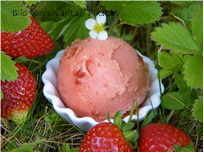 1. Hypothese: Aufbau der Eismaschine & Funktion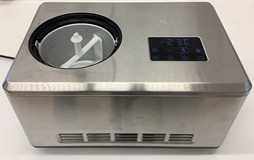 2. Exkurs: Zusammenhang von Druck und Siedetemperatur3. Exkurs: Entstehung von Kälte4. Funktion der Eismaschine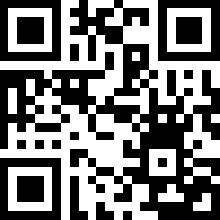 Schaue Dir als Hausaufgabe das folgende Erklärvideo an: youtu.be/--VxQ6OsSIYBeschrifte die Skizze sowie das Bild der offenen Eismaschine und fülle die Tabelle aus.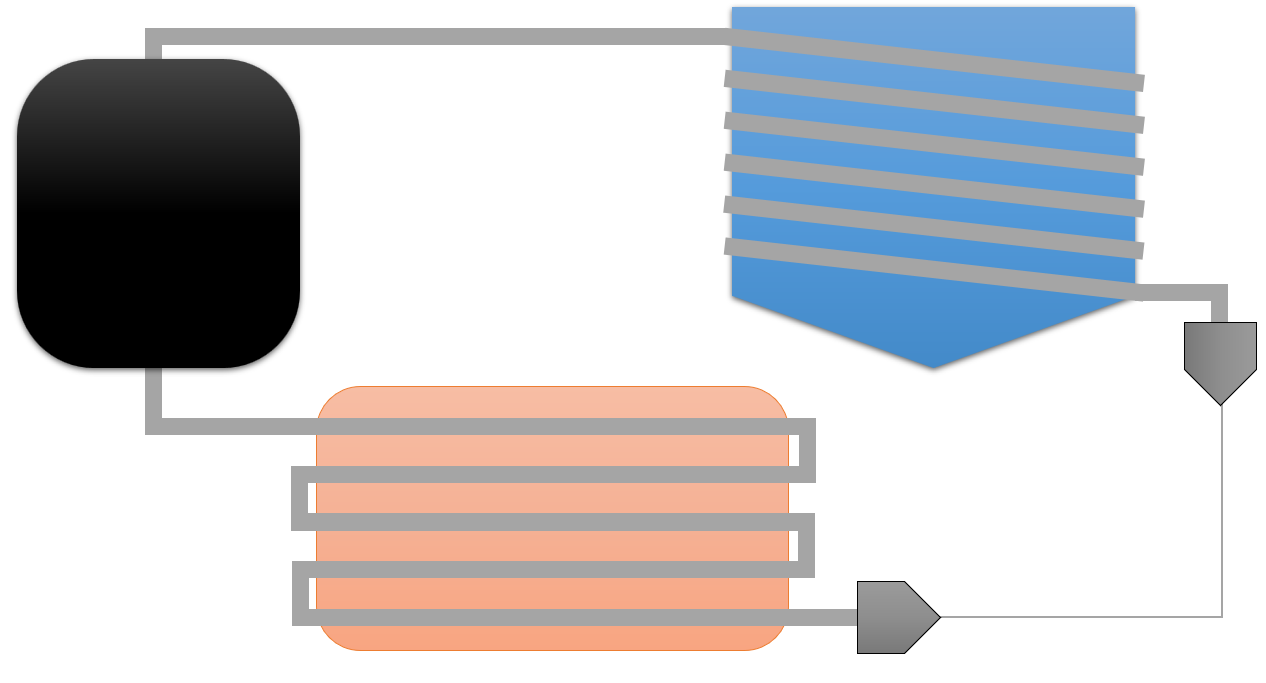 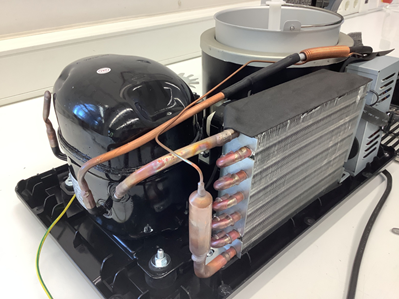 5. Recherchiere im Internet Dein Lieblingsrezept 
für die Zubereitung in der Eismaschine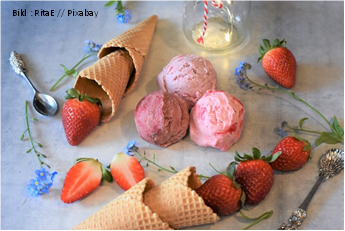 Das Gesamtvolumen des Eisbehälters ist 2 l. 
Maximal 1,2 l Flüssigkeit sollen zu Beginn eingefüllt werden.6. Berechne die Kosten für die Zubereitung 
Deines Lieblingseises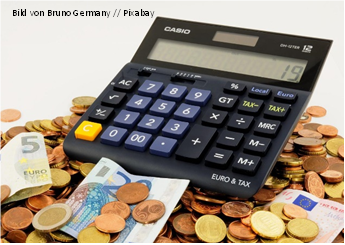 Unterscheide dabei zwischen den Energiekosten für 
elektrischen Strom und den Kosten für die Lebensmittel.`7. Anwendungsbereiche von WärmepumpenWelche Anwendungen im Alltag kennst Du noch, 
bei denen eine Wärmepumpe eingesetzt wird? 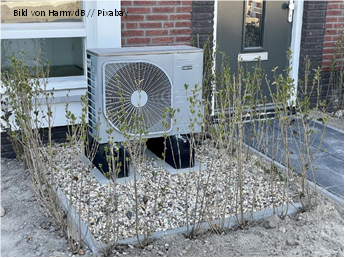 Lizenz Arbeitsblatt: CC BY-NC-SA 4.0 PatrickBronner.deBauteilErklärung der Funktion